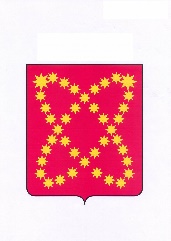 МУНИЦИПАЛЬНОЕ АВТОНОМНОЕ ОБЩЕОБРАЗОВАТЕЛЬНОЕ УЧРЕЖДЕНИЕ«СРЕДНЯЯ ОБЩЕОБРАЗОВАТЕЛЬНАЯ ШКОЛА ГОРОДА БИЛИБИНОЧУКОТСКОГО АВТОНОМНОГО ОКРУГА»(МАОУ «СОШ г. Билибино ЧАО»)__________________________________________________________________________________________689450, г. Билибино Чукотского автономного округа, ул. Ленина, дом 2, тел.: 8(42738) 2-57-05, 2-56-59, 2-56-01, 2-42-34, 2-54-48; факс: 8(42738) 2-57-05е-mail: schoolbilibin1@mail.ruОГРН 1038700020578, ИНН 8703002084, КПП 870301001 от         10.02.2022     №   114РЕАЛИЗАЦИЯ ДОЛГОСРОЧНОГО ПРОЕКТА, ПОСВЯЩЁННОГО ВЕЛИКОЙ ОТЕЧЕСТВЕННОЙ ВОЙНЕДиректорМАОУ «СОШ г. Билибино ЧАО»						И. Г. КрыловаДиректору ГАУ ДПО ЧАО «Чукотский институт развития образования и повышения квалификации»Синкевич Валентине Валентиновне№СодержаниеОписание практики1Наименование практикиРеализация долгосрочного проекта, посвящённого Великой Отечественной войне2Информация о разработчике(-ках), участниках и месте реализации:названиесайттелефонэлектронная почтаруководительконтактное лицо689450, Чукотский автономный округ, г. Билибино, ул. Ленина, д.2Муниципальное автономное общеобразовательное учреждение«Средняя общеобразовательная школа г. БилибиноЧукотского автономного округа»https://bilibinoschool.ru/8(42738) 2-57-05, 2-56-59, 2-56-01, 2-42-34schoolbilibin1@mail.ruДиректор МАОУ «СОШ г. Билибино ЧАО» Крылова Инна ГеннадьевнаУчитель русского языка и литературы, руководитель школьного МО учителей русского языка и литературы МАОУ «СОШ г. Билибино ЧАО» Подольцева Ольга Юрьевна (opodolceva@yandex.ru)3Аннотация, в том числе обоснование практической актуальностиДолгосрочный проект, посвящённый Великой Отечественной войне, в ходе которого создаётся сборник творческих работ обучающихся «По праву памяти», реализован в МАОУ «СОШ г. Билибино ЧАО» в течение 2019-2020 учебного года.Авторский коллектив:Габова Е. И., учитель истории и обществознания, руководитель МО учителей истории и обществознания МАОУ «СОШ г. Билибино ЧАО»;Горих И. В., учитель начальных классов, педагог-организатор МАОУ «СОШ г. Билибино ЧАО»;Жердева М. А., заместитель директора по воспитательной работе МАОУ «СОШ г. Билибино ЧАО»Комиссарова А. В., учитель ИЗО, педагог-организатор МАОУ «СОШ г. Билибино ЧАО»Подольцева О. Ю., учитель русского языка и литературы, руководитель МО учителей русского языка и литературы МАОУ «СОШ г. Билибино ЧАО».Данный проект приурочен к празднованию 75-летия победы в Великой Отечественной войне 1941–1945 годов, проведению в Российской Федерации Года памяти и славы (2020 год) и способствует решению воспитательных задач школы по формированию у подрастающего поколения чувства патриотизма, российской гражданской идентичности, в основе которой – гордость за принадлежность к народу-победителю, осознание сопричастности подвигам героев фронта и тыла.Участие в реализации данного проекта помогает школьникам ощутить себя звеном в цепи поколений нашего народа – победителя в самой страшной войне, идентифицируя себя с героическими предками, психологически готовясь к почетной миссии защитника Отечества.Созданию страниц сборника творческих работ «По праву памяти» предшествует большая подготовительная работа, которая осуществляется в ходе проведения общешкольной Декады предметов гуманитарного цикла, посвящённой празднованию 75-летия победы в Великой Отечественной войне 1941–1945 годов и проведению в Российской Федерации Года памяти и славы (2020 год).Участие в Декаде всех обучающихся способствует созданию в школьном сообществе благоприятного духовно-нравственного и эмоционально-психологического климата, установлению отношений доверия и поддержки между всеми участниками педагогического процесса, включая родителей обучающихся.Проведение Декады не только дает возможность формировать знания, умения и навыки, воспитывать значимые нравственные качества личности ребёнка, но и позволяет связать различные формы внеклассной работы одной общей идеей, когда эпизодические мероприятия становятся единым целым и способствуют реализации долгосрочного проекта по созданию сборника творческих работ «По праву памяти», посвящённого теме «Великая Отечественная война в истории моей семьи».Сборник творческих работ обучающихся «По праву памяти», созданный по инициативе педагогического коллектива МАОУ «СОШ г. Билибино ЧАО», не только способствует увековечению подвига народа в годы Великой Отечественной войны, но и рассказывает о Великой Отечественной войне, оживляя её страницы и показывая историю страны через историю её жителей.Кроме того, работа над сборником и после его изданиянашла продолжение, стимулировала выход многих обучающихся на социальное проектирование.Запланированные в ходе Декады мероприятия продуманы и выстроены таким образом, что каждый педагог может самостоятельно адаптировать формы и методы работы под решение поставленных воспитательных задач и запросов детского коллектива.Предложенные мероприятия по созданию сборника творческих работ, посвящённого теме «Великая Отечественная война в истории моей семьи»,с некоторой долей вариативности могут быть проведены в любой общеобразовательнойорганизации РФ.4Описание проблемной ситуации, целей и задач, на решение которых направлена практикаШкола всегда играет важную роль в воспитании нравственных качеств ребёнка, и одна из её задач – помочь детям ощутить себя звеном в цепи поколений, сохранить историческую память, ведь «лишенный исторической памяти народ перестает различать добро и зло, врагов и друзей, может легко стать марионеткой в руках политических проходимцев и интриганов, преследующих свои корыстные цели, не способен осмыслить свое предназначение и роль в истории и в конечном итоге может потерять собственное историческое лицо и погибнуть».Но «военная тематика часто вызывает отторжение у обучающихся… «кампанейщина», как и одноразовое обращение к истории Великой Отечественной войны, не может оказать необходимого воспитательного эффекта. Только участие самих детей в организации и проведении различного рода мероприятий может стать гарантом того, что они поймут, ради чего это делается … молодые люди нуждаются в культурных репрезентациях, позволяющих устанавливать эмоциональные связи с прошлым, то есть дающих возможно не просто увидеть и вспомнить что-то знакомое, а почувствовать, понять и пережить незнакомое как собственное, личностно значимое».Реализация долгосрочного проекта по созданию сборника творческих работ, посвящённого теме «Великая Отечественная война в истории моей семьи», способствует деятельностному участию самих школьников в сборе информации, материалов, посвящённых Великой Отечественной войне, позволяет обучающимсяпочувствовать свою значимость, полезность.Личное соприкосновение детей и подростков с историческими событиями, героями и их подвигами поможет им через сердце пропустить историю военных событий, связанных со своим регионом или со своей семьёй.Цель создания сборника творческих работ «По праву памяти»:увековечение подвига народа в годы Великой Отечественной войны.Задачи создания сборника творческих работ «По праву памяти»:способствовать сохранению и ретрансляции исторической памяти о Великой Отечественной войне; концентрации внимания обучающихся на моральных ценностях семьи; укреплении связей между поколениями в процессе творческой деятельности;формировать среди подрастающего поколения чувство уважения к ветеранам Великой Отечественной войны, чувство гордости за свою страну, за своих родных, ковавших победу на фронте и в тылу;развивать навыки исследовательской работы через комплексное исследование истории семьи по разнообразным источникам, включая семейные архивы и воспоминания.5Целевая аудитория, описание её социально-психологических особенностейЦелевой аудиторией могут быть обучающиеся как начальной школы, так и среднего звена, и старшеклассники, т.е. обучающиеся 1-11 классов общеобразовательныхорганизаций, их родители.У младших школьников только формируется система ценностей, происходит нравственное развитие, у детей складываются первые моральные суждения и оценки. На первое место выходит совместная деятельность со взрослыми (педагогами, родителями), что и обеспечивает реализация проекта по созданию сборника творческих работ «По праву памяти».В подростковом возрасте на первое место выходят такие терминальные ценности, как счастливая семья, активная деятельная жизнь, общественное признание, развитие, творчество. Кроме того, ведущим видом деятельности в подростковом возрасте становится общение со сверстниками, в следствие чего они объединяются в группы и выступают единой командой. А это, безусловно, может положительно влиять на результаты поисковой и исследовательской деятельности во время реализации проекта, когда дети совместно решают вопросы и пытаются всеми силами показать, что их группа лучше остальных (более сплоченная, более заинтересованная).В ходе реализации проекта происходит усвоение учащимися знаний, норм, ценностей (семья, отечество, культура, человек), развитие позитивного отношения к этим ценностям, приобретение соответствующего этим ценностям опыта. Общечеловеческие ценности могут стать системообразующим фактором воспитания каждого школьника как Гражданина Отечества.6Методическое обеспечение (научно-методическое и нормативно-правовое обеспечение)Научно-методическое обеспечение реализации проекта:МЕТОДИЧЕСКИЕ РЕКОМЕНДАЦИИ по организации и проведению тематических уроков согласно Календарю образовательных событий, приуроченных к государственным и национальным праздникам Российской Федерации, памятным датам и событиям российской истории и культуры. ДЕНЬ ПОБЕДЫ СОВЕТСКОГО НАРОДА В ВЕЛИКОЙ ОТЕЧЕСТВЕННОЙ ВОЙНЕ 1941–1945 ГОДОВ (9 мая).МЕТОДИЧЕСКИЕ РЕКОМЕНДАЦИИ по организации и проведению тематических уроков согласно Календарю образовательных событий, приуроченных к государственным и национальным праздникам Российской Федерации, памятным датам и событиям российской истории и культуры. ПРОВЕДЕНИЕ В РОССИЙСКОЙ ФЕДЕРАЦИИ ГОДА ПАМЯТИ И СЛАВЫ (2020 год).МЕТОДИЧЕСКИЕ РЕКОМЕНДАЦИИ по организации и проведению тематических уроков согласно Календарю образовательных событий, приуроченных к государственным и национальным праздникам Российской Федерации, памятным датам и событиям российской истории и культуры. УРОК, ПОСВЯЩЕННЫЙ 75-ЛЕТИЮ ПОБЕДЫ В ВЕЛИКОЙ ОТЕЧЕСТВЕННОЙ ВОЙНЕ 1941–1945 годов (1 сентября).Нормативно-правовое обеспечение:План воспитательной работы ОО.Приказ директора ОО о проведении Декады предметов гуманитарного цикла.Протоколы заседания МО учителей начальных классов, учителей предметов гуманитарного и естественно-научного циклов.Согласие об обработке персональных данных обучающихся.7Описание используемых методик, технологий, инструментария со ссылкой на источникиОсновной принцип организации мероприятий, посвященных войне, – принцип деятельностного участия самих обучающихся. Дети могут быть задействованы как в сборе информации, материалов, так и в проведении мероприятий. В такой деятельности они будут ощущать свою значимость, полезность, через сердце пропустят историю военных событий, связанных со своим регионом или со своей семьёй.На этапе создания страниц сборника применяются методы и технологии проектной и исследовательской деятельности.Исследование боевого пути родственника проводитсяпо документам и материалам, имеющимся в семейных архивах, а такжена базе архивов Министерства обороны Российской Федерации http://podvignaroda.ru, http://pamyat-naroda.ru.8Сроки, этапы и алгоритм реализации практикиАлгоритм:Предварительный. Разработка общей концепции сборника творческих работ «По праву памяти» (в течение недели).Теоретико-поисковый. Ознакомление учащихся 1-11 классов и их родителей с условиями публикации работ в сборнике (в том числе и посредством школьной газеты, публикации информации на официальном сайте общеобразовательного учреждения), сбор и осуществление анализа материала, подготовка уроков и мероприятий по теме (в течение недели).Практический. Проведение общешкольной Декады гуманитарных наук, запланированных уроков и внеклассных мероприятий, тематически связанных с событиями Великой Отечественной войны, сбор работ обучающихся различных параллелей и проверка сочинений, обработка результатов, обобщение и систематизация материалов, подготовка и создание сборника творческих работ«По праву памяти»(в течение месяца).Заключительный. Аналитический. Презентация сборника творческих работ«По праву памяти», обобщение результатов работы, подведение её итогов, оформление теоретических и практических материалов (в течение месяца).Этапы работы по созданию сборника творческих работ «По праву памяти»:Используя методы и технологии проектной и исследовательской деятельности, обучающиеся создают страницу сборника, содержащую рассказ о их семье в годы Великой Отечественной войны и оформляют ее по своему усмотрению (включают иллюстрации, документы из семейных архивов времен Великой Отечественной войны, фотографии, письма с фронта, газетные вырезки и т.д.);Из страниц, созданных обучающимися, инициативная группа формирует сборник, который размещается на официальном сайте общеобразовательного учреждения;Печатный вариант сборника инициативная группа распространяет по предприятиям города.9Перечень и описание программных мероприятий, функциональные модули/дидактические разделы/учебно-тематические планы и т.д. (в зависимости от вида практики)Проведение общешкольной Декады гуманитарных наук, в рамках которой обучающиеся под руководством учителей начальных классов, русского языка и литературы участвуют в следующих мероприятиях, посвящённых Великой Отечественной войне:оформление выставки рисунков по произведениям на военную тематику;оформление стенда «Писатели и поэты времён Великой Отечественной войны»;оформление книжной выставки, посвящённой Великой Отечественной войне;уроки мужества;Всероссийская акции памяти «Блокадный хлеб»;конкурс чтецов «Строки, опаленные войной»;библиотечные уроки «Дети войны. Сыны полков», «Писатели-фронтовики»;школьный конкурс сочинений «По праву памяти»;литературно-музыкальная композиции «Великие битвы Великой войны».Используя методы и технологии проектной и исследовательской деятельности, на этапе создания страниц сборника обучающиеся под руководством учителей начальных классов, русского языка и литературы проводят исследование боевого пути родственника на базе архивов Министерства обороны Российской Федерации http://podvignaroda.ru, http://pamyat-naroda.ru, дополняя документы и материалы, имеющиеся в семейных архивах, оформляли написанные творческие работы. В результате совместной работы детей, их родственников и учителей каждый ребёнок создаёт небольшое прозаическое литературное произведение, содержащее развернутое и законченное повествование о каком-либо отдельном событии, случае, житейском эпизоде Великой Отечественной войны, участии в ней родственника.Формирование и тиражирование сборника творческих работ «По праву памяти», куда включаются сочинения обучающихся 1-11 классов о их родственниках, жизнь которых в годы Великой Отечественной войны стала для последующих поколений примером мужества и стойкости, любви к Отчизне и благородства, фотографии из семейных архивов авторов сочинений, авторские рисунки на военную тематику.10Ресурсы, которые необходимы для эффективной реализации практики: требования к специалистам; перечень учебных и методических материалов, необходимых для реализации практики; требования к материально-технической оснащённости (помещение, оборудование, инструментарий и т.д.); требования к информационной обеспеченности (библиотека, Интернет и т.д.)Создание сборника творческих работ «По праву памяти» осуществляется за счет общеобразовательной организации без привлечения дополнительных денежных средств.Для получения необходимых знаний о событиях Великой Отечественной войны достаточно информации в печатных источниках, включая посвящённые Великой Отечественной войне произведения в школьной библиотеке,в сети Интернет, в семейных архивах.Расходные материалы (бумага, картридж, тонер и т.п.) и ТСО (компьютер, принтер, сканер, брошюратор и т.п.) выделяются общеобразовательнойорганизацией.Доступ к сети Интернет предоставлен общеобразовательной организации бесплатно.11Описание сфер ответственности, основных прав и обязанностей участников реализации практики (педагогов, специалистов, обучающихся, родителей)Сфера ответственности, основные права и обязанности участников реализации проекта определяются в соответствии с приказом директора ОО о проведении общешкольной Декады предметов гуманитарного цикла (Приказ № 857-од от 18.12.2019 г.).12Ожидаемые результаты реализации практикиОжидаемые результаты проведения мероприятий, посвященных Великой Отечественной войне, ориентированы на формирование личностных, метапредметных и предметных результатов образования в соответствии с требованиями ФГОС НОО, ООО, СОО.Личностные результаты образования:формирование патриотизма как духовно-нравственной категории, как основы национального самосознания россиян;воспитание российской гражданской и цивилизационно-культурной идентичности школьников на основе формирования принадлежности к народу-победителю;воспитание чувства гордости за свою Родину и ее Вооруженные Силы, за героические страницы истории России;воспитание чувства ответственности и долга перед Родиной, стремления защищать ее в рядах Российской армии и приумножать ее богатства.Метапредметные результаты образования:умение находить, сопоставлять и критически оценивать информацию, полученную из различных источников, в том числе из Интернета, СМИ и т.д.;применение различных способов решения проблем, реализации проектов творческого и поискового характера, в том числе в группе и команде, а также в условиях самоизоляции;умение готовить свое выступление и выступать с аудио-, видео- и графическим сопровождением, в том числе в форме презентаций; соблюдать нормы информационной избирательности и безопасности, этики и этикета;умение вступать в коммуникацию со взрослыми в целях получения информации, выполнения учебно-практических задач;овладение базовыми предметными и межпредметными понятиями, умение работать в материальной и информационной среде общего образования в соответствии с содержанием конкретного учебного предмета, а также в условиях возможной самоизоляции.Предметные результаты образования:знание основных этапов и событий военной истории страны XX–XXI веков, умение приводить конкретные примеры боевых подвигов наших соотечественников во имя свободы и независимости Родины;способность противодействовать попыткам фальсификации истории Великой Победы, которые осуществляются в интересах исторической политики и антироссийской пропаганды;проявление творческих задатков, способностей и навыков социального проектирования у детей, подростков и молодежи на основе работы с материалами по истории Великой Победы.13Система организации внутреннего контроля за реализацией практикиКонтроль за реализацией проекта осуществляет ответственное лицо, назначенное директором ОО (заместитель директора по воспитательной работе или руководитель школьного МО учителей гуманитарного цикла) в соответствии с приказом о проведении общешкольной Декады предметов гуманитарного цикла.14Критерии оценки планируемых результатов: качественные и количественныеРезультативность проекта с точки зрения личностных, метапредметных и предметных результатов образования оцениваетсяпо степени активности обучающихся в изучении различных аспектов истории подвига советского народа в годы Великой Отечественной войны;по интересу обучающихся к участию в классных, школьных, районных мероприятиях, в конкурсах и олимпиадах, посвящённых Великой Отечественной войне.15Факторы, влияющие на достижение результатаПедагогическими и методическими условиями успешной реализации цели и задач проекта«являются:раскрытие значимости Великой Победы, показ Победы как результата героических усилий единого многонационального государства;опора на местный материал, включение в содержание … фактов участия в защите Родины выпускников школы, местных жителей, рассказы (в том числе и сохранившиеся видеозаписи) ветеранов о времени Великой Отечественной войны;опора на семейные архивы учащихся (фотографии, письма с фронта и т.д.);опора на знания учащихся по истории Отечества, литературе, краеведению, другим предметам, в которых были (пусть и фрагментарные) материалы по истории Великой Отечественной войны;использование наглядного материала, аудиозаписей музыкальных произведений».16Сведения о практической апробации практики: место и срок апробации, количество участников, результаты, подтверждающие эффективностьПроект реализован в МАОУ «СОШ г. Билибино ЧАО» в течение 2019-2020 учебного года (16 декабря 2019 года – 9 мая 2020 года) ходе проведения общешкольной Декады предметов гуманитарного цикла(Приказ № 857-од от 18.12.2019 г.), в которой принимали участие все участники педагогического процесса (812 учащихся и их родители, 56 учителей), а также последующих этапов.В 2019-2020 учебном году на заседании школьного методического объединения учителей предметов гуманитарного цикла (протокол № 2 от 16.12.2019), где обсуждались и утверждались тема и содержание Декады предметов гуманитарного цикла, было принято решение о том, что Декада будет посвящена Году памяти и славы, объявленному в Российской Федерации в рамках празднования 75-летия Победы в Великой Отечественной войне 1941-1945 гг., итогом проведения которой станет издание сборника творческих работ учащихся «По праву памяти». В ходе заседания методического объединения учителей предметов гуманитарного цикла была сформирована инициативная группа в составе:Габова Е. И., учитель истории и обществознания, руководитель МО учителей истории и обществознания МАОУ «СОШ г. Билибино ЧАО»;Горих И. В., учитель начальных классов, педагог-организатор МАОУ «СОШ г. Билибино ЧАО»;Жердева М. А., заместитель директора по воспитательной работе МАОУ «СОШ г. Билибино ЧАО»Комиссарова А. В., учитель ИЗО, педагог-организатор МАОУ «СОШ г. Билибино ЧАО»Подольцева О. Ю., учитель русского языка и литературы, руководитель МО учителей русского языка и литературы МАОУ «СОШ г. Билибино ЧАО».Определив основные этапы работы по созданию сборника, инициативная группа при поддержке администрации школы и педагогического коллектива приступила к реализации проекта по созданию сборника творческих работ «По праву памяти». В течение Декады учителями начальных классов, русского языка и литературы, истории и обществознания, классными руководителями были запланированы и проведены следующие мероприятий и уроки:Обучающиеся под руководством педагогов оформили выставку рисунков по произведениям на военную тематику, стенд «Писатели и поэты времен Великой Отечественной войны». В каждом классе был проведен конкурс чтецов «Строки, опаленные войной», посвящённый 75-летию дня Победы. В финальном этапе конкурса приняли участие лучшие чтецы 3-11 классов:Проводились тематические мероприятия и в школьной библиотеке. Библиотекарь Скопа Е. М. познакомила обучающихся с историей возникновения традиции «Сын полка», рассказала о детях-героях Великой Отечественной войны, а также о писателях-фронтовиках:Данные мероприятия способствовали активизации работы школы по популяризации книг патриотической тематики, расширению представлений обучающихся о круге значимого и актуального чтения, увеличению читательской аудитории, интересующейся чтением книг о Великой Отечественной войне.Большую роль в активизации знаний, умений и навыков обучающихся сыграли уроки мужества и классные часы, проведенные в школе в рамках Всероссийской акции памяти «Блокадный хлеб»:Проводили учителя и индивидуальные занятия, консультации с обучающимися, которые решили принять участие в конкурсе сочинений.После проверки работ на выставку были отобраны 14 сочинений.Презентация выставки сочинений «Год памяти и славы» была проведена 07.02.2020 года в актовом зале школы в торжественной обстановке на закрытии Декады гуманитарных наук. Здесь же была размещена выставка книг и рисунков на военную тематику. Инициативная группа подготовила отчёт о проведённых мероприятиях, а также вручила грамоты и благодарности обучающимся. Закончилась презентация минутой молчания в честь великой Победы и павших на полях сражений.В ходе заключительного этапа, обобщения результатов работы, подведения её итогов, оформления теоретических и практических материалов учителя обратили внимание на то, что 50% работ, представленных на выставке, были посвящены теме «Великая Отечественная война в истории моей семьи». Учителя отметили, что многие принявшие участие в конкурсе сочинений обучающиеся, чьи работы не были по разным причинам представлены на выставке, также обращались к данной теме. По опросу обучающихся, которые присутствовали на презентации выставки, именно творческие работы, в которых рассказывалось о родственниках, живших в период Великой Отечественной войны или воевавших, вызвали наибольший интерес.Учитывая интерес к теме «Великая Отечественная война в истории моей семьи», на заседании методического объединения учителей предметов гуманитарного цикла(протокол № 4 от 14.02.2020) было решено, что в сборник войдут воспоминания обучающихся школы о родных и близких, живших в годы Великой Отечественной войны, работавших в тылу или воевавших на полях сражений.На этапе создания страниц сборника с 16.02.2020 года по 29.02.2020 года обучающиеся под руководством учителей начальных классов, русского языка и литературы проводили исследование боевого пути родственника на базе архивов Министерства обороны Российской Федерации http://podvignaroda.ru, http://pamyat-naroda.ru, дополняя документы и материалы, имеющиеся в семейных архивах, оформляли написанные творческие работы.В результате совместной работы обучающихся, их родственников и учителей каждый ребёнок, принявший участие в конкурсе сочинений «По праву памяти» и посвятивший свою работу теме «Великая Отечественная война в истории моей семьи», смог создать небольшое прозаическое литературное произведение, содержащее развернутое и законченное повествование о каком-либо отдельном событии, случае, житейском эпизоде Великой Отечественной войны, участии в ней родственника.В сборник творческих работ «По праву памяти» вошли 19 сочинений обучающихся 1-11 классов МАОУ «СОШ города Билибино ЧАО» о их родственниках, жизнь которых в годы Великой Отечественной войны стала для последующих поколений примером мужества и стойкости, любви к Отчизне и благородства, фотографии из семейных архивов авторов сочинений, авторские рисунки на военную тематику.Созданию сборника не помешал карантин, объявленный в школе в марте 2020 года, поскольку в течение всего времени обучения в 2019-2020 учебном году учителя МАОУ «СОШ города Билибино ЧАО» проводили мероприятия и уроки, посвящённые Великой Отечественной войне, помогали своим ученикам выполнять задания различных конкурсов и проектов, а дети изучали архивные материалы, читали произведения, писали сочинения о тяжёлых годах войны.К знаменательной дате празднования 75-летия Победы в Великой Отечественной войне 1941-1945 годов, 9 Мая, сборник творческих работ «По праву памяти» был размещён на официальном сайте МАОУ «СОШ города Билибино ЧАО» (https://disk.yandex.ru/i/gTJfZcg7TM3aQg). Распечатанные исброшюрованные экземпляры сборника были переданы в МАУК «Билибинский краеведческий музей имени Г.С. Глазырина» и Центральную библиотекуБилибинского муниципального района, распространены по ведущим предприятиям города.1 сентября 2020 года на всероссийском тематическом Уроке знаний, посвященном 75-летию Победы в Великой Отечественной войне 1941–1945 годов, классные руководители ещё раз рассказали о создании сборника творческих работ «По праву памяти», вручили экземпляры авторам сочинений и предоставили детям возможность рассказать о родных и близких, которые приблизили Великую Победу, показать фотографии героев, опубликованные в сборнике. Личное соприкосновение ребят с историческими событиями, героями и их подвигами помогло создать соответствующий эмоциональный фон урока, установить эмоциональные связи с прошлым. Многие дети выразили желание начать поисковую работу, чтобы узнать о героях Великой Отечественной войны своей семьи. Таким образом, работа над сборником нашла продолжение и стимулировала выход многих обучающихся на социальное проектирование. Некоторые ребята, закончив работу по написанию сочинения для сборника, приняли участие в творческих конкурсах, которые были объявлены в РФ в 2020-2022 гг в рамках празднования Победы в Великой Отечественной войне 1941-1945 гг. Их сочинения, посвящённые членам семьи, совершившим подвиг, отстоявшим независимость Отчизны и участвовавшим в спасении мира от угрозы смерти и порабощения во время Великой Отечественной войны, получили достойную оценку жюри конкурсов различных уровней:Методическая разработка «По праву памяти» и инициативная группа по организации и проведению мероприятий, приуроченных к 75-летию празднования Победы, заняли первое место во Всероссийском дистанционном конкурсе «Векториада – 2020» (Диплом победителя, регистрационный номер 2020-12-001-13465-87, Автономная некоммерческая организация «Центр научного творчества «Вектор»).Кроме того, сборник «По праву памяти», созданный в рамках проведения Декады гуманитарных наук, стал началом большой работы по реализации ещё одного долгосрочного проекта, которую продолжили обучающиеся под руководством учителей в 2020-2021 учебном году.В начале 2020-2021 учебного года инициативной группой по созданию сборника творческих работ обучающихся МАОУ «СОШ города Билибино ЧАО» «По праву памяти» было принято решение об участии во Всероссийскойакции«Книгапамяти», цель которой сохранение иукрепление памяти о подвиге советского народа в Великой Отечественной войне, окаждом, кто воевал на фронте или жил и работал в тылу.В «Книгу памяти» МАОУ «СОШ г. Билибино ЧАО» были включены не только работы обучающихся из сборника творческих работ «По праву памяти», созданного в 2019-2020 учебном году, соответствующие критериям акции, но и новые работы. И если на выставке сочинений, подготовленной в ходе Декады гуманитарных наук в 2019-2020 учебном году было 7 работ, посвящённых теме «Великая Отечественная война в истории моей семьи», в сборнике «По праву памяти» – 19, то в «Книгу памяти» вошло уже 31 сочинение.В сроки, определённые организаторами акции, государственным автономным образовательным учреждением дополнительного профессионального образования «Архангельский областной институт открытого образования» и муниципальным общеобразовательным учреждениеммуниципального образования«ГородАрхангельск»«Эколого-биологический лицей имени академика Н. П. Лаверова», макет «Книги памяти» МАОУ «СОШ г. Билибино ЧАО» был отправлен в электронном виде на их адрес (ebl@inbox.ru).9 мая 2021 года результаты участия были объявлены. Во Всероссийской акции «Книга памяти» приняли участие 17 образовательных организаций из 11 регионов Российской Федерации. «Книга памяти» МАОУ «СОШ г. Билибино ЧАО» соответствует требованиям и критериямВсероссийской акции «Книга памяти», в адрес школы направлено Благодарственное письмо и Сертификат участника акции.«Книга памяти» МАОУ «СОШ г. Билибино ЧАО» размещена на официальном сайте школы https://bilibinoschool.ru/.Работа по сбору информации о ветеранах войны, тружениках тыла и детях войны из семей учеников школы продолжается и в 2021-2022 учебном году. Способствует этому и освещение результатов по сбору материала по теме «Великая Отечественная война в истории моей семьи» в школьной газете «Наше время»(«Наше время» 2020 г. №1, 2, 5, 6, 2021 г.1 полугодие №7, 8, 9, 2021 г.2 полугодие № 1,3).В сентябре 2021 года для участия в муниципальном этапе XI заочного регионального конкурса литературных и журналистских материалов «Северный край» в номинации «Этот день мы приближали, как могли» (в рамках 76-летия Победы в Великой Отечественной войне) были представлены 3 новых сочинения, на Всероссийский конкурс сочинений «Без срока давности» (2022 год) – 10.Сборник творческих работ «По праву памяти», «Книга памяти» помогают рассказывать подрастающему поколению о периоде Великой Отечественной войны, «оживив» её страницы и показав «большую» историю страны через историю её жителей, семей, вызвать гордость за свою страну, за своих родных, ковавших победу на фронте и в тылу. Собранные в сборники и размещённые в открытом доступе в сети Интернет (https://disk.yandex.ru/i/gTJfZcg7TM3aQg,https://bilibinoschool.ru/) истории семей из небольшого северного города Билибино стали частью истории страны, выстоявшей в Великой войне.17Подтверждение соблюдения правил заимствования (список используемых источников)ЛИТЕРАТУРА И ИСТОЧНИКИМЕТОДИЧЕСКИЕ РЕКОМЕНДАЦИИ по организации и проведению тематических уроков согласно Календарю образовательных событий, приуроченных к государственным и национальным праздникам Российской Федерации, памятным датам и событиям российской истории и культуры. ДЕНЬ ПОБЕДЫ СОВЕТСКОГО НАРОДА В ВЕЛИКОЙ ОТЕЧЕСТВЕННОЙ ВОЙНЕ 1941–1945 ГОДОВ (9 мая).МЕТОДИЧЕСКИЕ РЕКОМЕНДАЦИИ по организации и проведению тематических уроков согласно Календарю образовательных событий, приуроченных к государственным и национальным праздникам Российской Федерации, памятным датам и событиям российской истории и культуры. ПРОВЕДЕНИЕ В РОССИЙСКОЙ ФЕДЕРАЦИИ ГОДА ПАМЯТИ И СЛАВЫ (2020 год).МЕТОДИЧЕСКИЕ РЕКОМЕНДАЦИИ по организации и проведению тематических уроков согласно Календарю образовательных событий, приуроченных к государственным и национальным праздникам Российской Федерации, памятным датам и событиям российской истории и культуры. УРОК, ПОСВЯЩЕННЫЙ 75-ЛЕТИЮ ПОБЕДЫ В ВЕЛИКОЙ ОТЕЧЕСТВЕННОЙ ВОЙНЕ 1941–1945 годов (1 сентября).Огоновская И. С. Великая отечественная война в памяти и сердце: что, как и почему сохранять в историческом сознании поколений? // Великий подвиг народа по защите Отечества: вехи истории: сборник научных статей / Уральский государственный педагогический университет. – Екатеринбург: [б. и.], 2020. – Часть 1. – 356 с. – Текст: непосредственный. С.28.ЭЛЕКТРОННЫЕ РЕСУРСЫhttp://podvignaroda.ruhttp://pamyat-naroda.ru